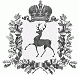 АДМИНИСТРАЦИЯ ШАРАНГСКОГО МУНИЦИПАЛЬНОГО РАЙОНАНИЖЕГОРОДСКОЙ ОБЛАСТИРАСПОРЯЖЕНИЕот 11.09.2020	N 45О закупочных ценах на овощи и мясо для бюджетных организацийВ целях бесперебойного обеспечения продуктами питания1. Рекомендовать бюджетным организациям Шарангского района, финансируемым из средств местного бюджета, закупать овощи и мясо от населения по следующим закупочным (максимальным) ценам (в рублях): - картофель – 17=00- капуста – 14=00- морковь – 18=00- свекла – 15=00- лук-репка – 20=00- мясо (телятина, говядина) – 282=002. Распоряжения администрации Шарангского муниципального  района Нижегородской области от 01.10.2019 года № 81 «О закупочных ценах на овощи и мясо для бюджетных организаций» считать утратившими силу.Глава администрации	О.Л.Зыков